                                              Творческий проект          "Из вещи-вещь, или как сделать полезную вещь из мусора". Елочная игрушка из отслужившей свой срок энергосберегающей лампочки,             контейнер из пластиковой бутылки, шкатулка из картонной коробки.Учитель ИЗО: Шагалеева Татьяна АнатольевнаРазделы: средняя школа – 7 класс, Конкурс «Проект». В этом учебном году ученики 7 класса делали творческий проект «Из вещи-вещь, или как сделать полезную вещь из мусора. Елочная игрушка из негодной лампочки, контейнер из пластиковой бутылки, шкатулка из картонной коробки».1. Направление проекта: ресурсосбережение и рациональное использование ресурсов.2. Цель проекта: дать «вторую жизнь» коробке из-под конфет, негодной лампочке и пластиковой бутылке, сделав оригинальную, полезную, дешёвую вещь для новогодней елки, контейнер для сыпучих продуктов на кухне, шкатулку- подарок маме.
     Задачи:
- собрать и изучить информацию о художниках, которые работают с таким творческим материалом, как хлам, мусор, ненужные вещи;
- в ходе работы над вещами, развивать творческое воображение, творческие способности;
- воспитывать бережное отношение к окружающей природе;
- подготовиться к выступлению.3. Области применения: основная область применения елочных игрушек - новогодняя елка, контейнер- кухня, шкатулка- для украшений. Все эти вещи-создают необходимый уют для нашего дома:
- дешевизна изделия;
- красота, сделанная своими руками.4. Технические характеристики изделия:
материал – коробки из-под конфет, использованные лампочки и пластиковые бутылки.
размер коробки – 200х15х7вес – 200 г.
мощность энергосберегающей лампы – 60 W
пластиковая бутылка объемом 0,7л5. Описание проекта и результат.
Тема творческого проекта «Вторая жизнь вещей или как сделать полезную вещь из мусора. 	Шкатулка из картонной коробки, елочная игрушка из лампочки и контейнер из пластиковой бутылки» очень актуальны.  Какую проблему ребята попытались решить, выполняя этот проект?
Потребность в рациональном использовании отходов становится с каждым днём всё более актуальной. Каждый день мы выбрасываем пластиковые бутылки, упаковки от продуктов, пакеты из-под соков, отработанные лампочки. И вряд ли задумываемся о том, что многое из этого мусора может получить новое применение, став основой для оригинальной вещи, поделки, игрушки. Ненужные вещи, от которых мы стремимся избавиться как можно скорее, несут в себе множество возможностей для творчества. Можно изобрести что-то по-настоящему оригинальное из таких простых вещей как коробки, бутылки, банки.  Не выбрасывая мусор, а, используя его для оригинальных поделок, мы сохраняем чистоту окружающей среды!
Дети изучили информацию о художниках, которые используют в своей работе нетрадиционные материалы – различный мусор (банки, бумагу, пластиковые бутылки, гайки, болты).  Таких художников очень много в разных странах.  Свои работы они выставляют на выставках и привлекают, таким образом, внимание к вопросу защиты окружающей среды. Дети своей работой тоже попытались всем сказать «Ребята, сделайте что-то полезное из мусора!». В своей работе мы использовали коробки из-под конфет, отработанные лампочки, ненужные пластиковые бутылки, потому что употребляем в пищу продукты каждый день, использованные лампочки, мы просто выбрасываем и они есть в каждом доме. Не надо ничего специально покупать.Для работы понадобились следующие материалы:
- коробки из-под конфет;
- бумага, клей, краски, ножницы;
- энергосберегающая лампочка (негодная), мишура елочная, клей, ножницы, бусины, старая тюль.Этапы работы над проектом были следующие:
1. После того, как съели содержимое коробки, не выбрасываем её.- Обклеиваем ее и крышку, белой бумагой, как высохнет, покрываем любой краской или гуашью и окончательно дорабатываем коробочку, после высыхания.-Можно украсить нашу шкатулку бисером и нарисовать орнамент.
2. Когда лампочка, отслужит свой срок, ее можно превратить в прекрасную елочную игрушку. -Берем горячий пистолет и наносим клей на всю поверхность лампочки, одновременно, прокладываем мишуру на нанесенный клей.-Затем, вырезаем из старой тюли, цветочки и узор и тоже приклеиваем по всей лампочки и сверху фиксируем бусинами.-К цокалю, приклеиваем мишуру, намотанную на проволоку - это наш держатель.
3.После выпитой жидкости из бутылки. Ее не выбрасываем.-Канцелярским ножом отрезаем от нижней части бутылки, примерно 30см., это будет наш контейнер, от другой пластиковой бутылки отрезаем от нижней части 10см., это будет крышечка. В крышке шилом делаем по середине отверстие, для ручки и вставляем любую тесьму, сложенную пополам длинной 25см. и завязываем из тесьмы узелок, чтобы не выскочил из крышечки
Вещи, которые сделали ребята сами намного дешевле, чем те, которые продаются в магазинах. Мы изучили цены на елочные игрушки в магазинах, они колеблются от 60 до 100 рублей, на пластиковые контейнеры, от80 до 150 рублей, на шкатулки, от 120 до 300 рублей. Наши изделия обходится намного дешевле: коробка с конфетами стоит от 30-80 рублей; энергосберегающая лампа – ничего не стоит (она отслужила свой срок); пластиковая бутылка – 30 рублей.Результат: учащиеся достигли своей цели – сделали оригинальные, полезные, дешёвые вещи для домашнего интерьера и подарок маме. Такими изделиями, можно пользоваться не только у себя дома, но и кому-то подарить.Дети  дали «вторую жизнь» вещам и сделали наш мир чуть-чуть чище.Используемая литература: проекты учеников.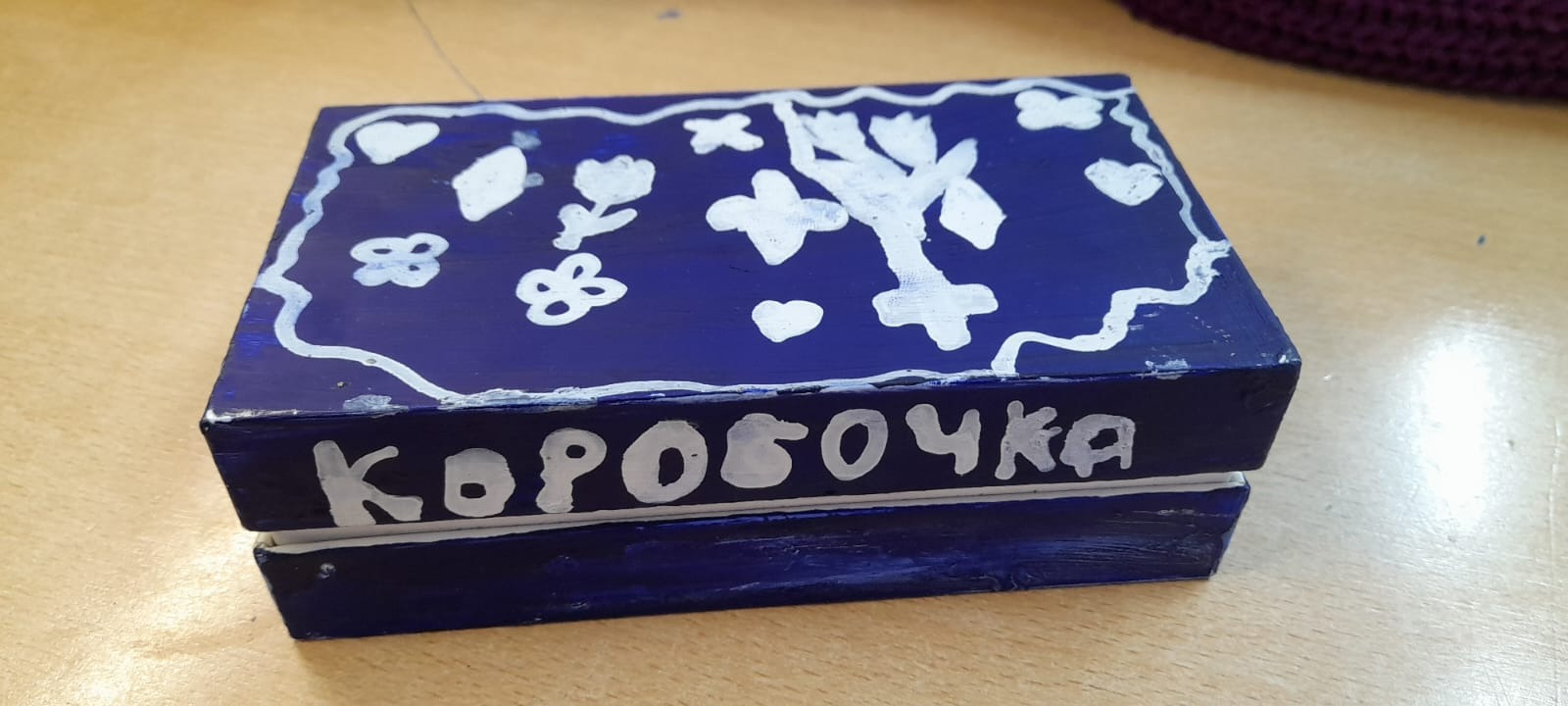 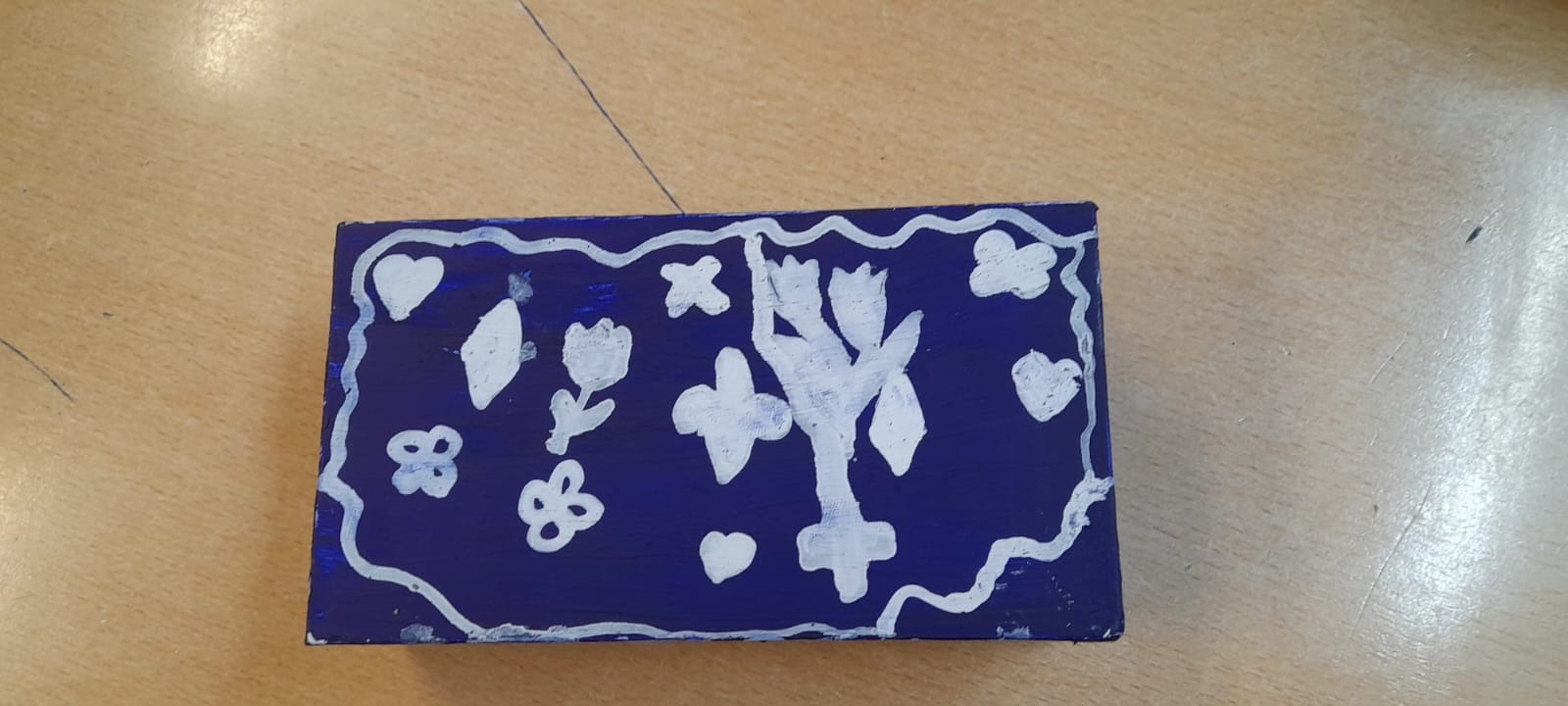 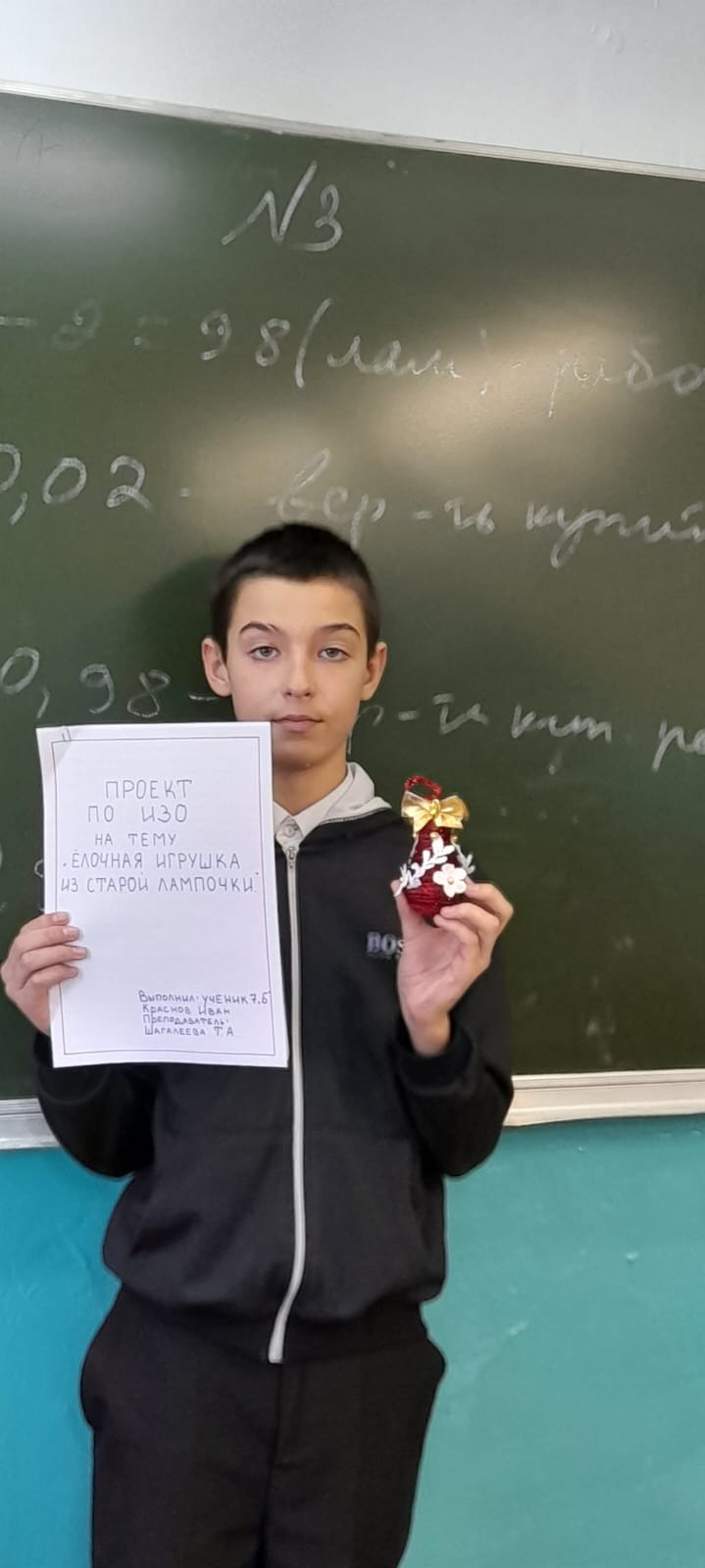 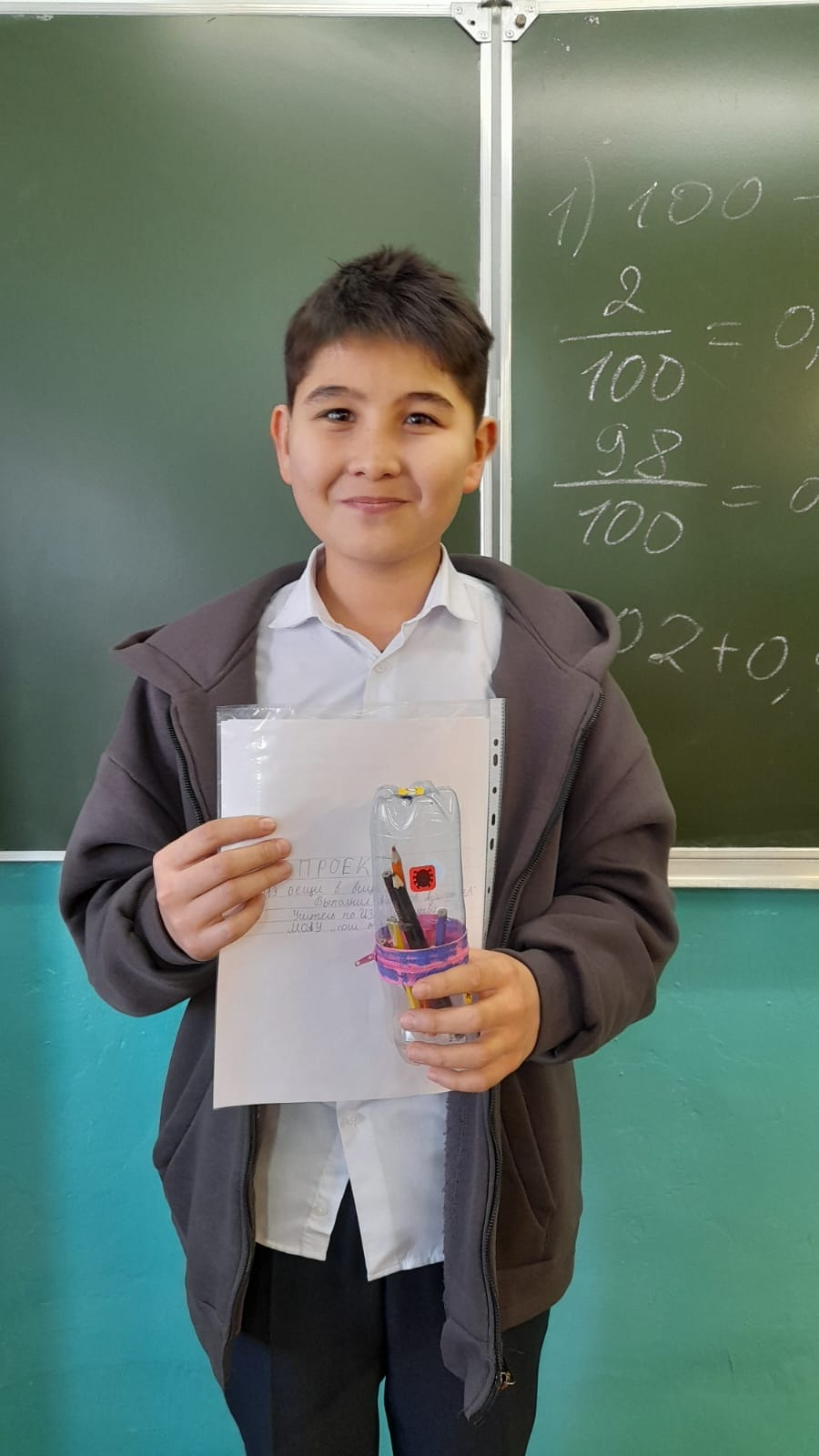 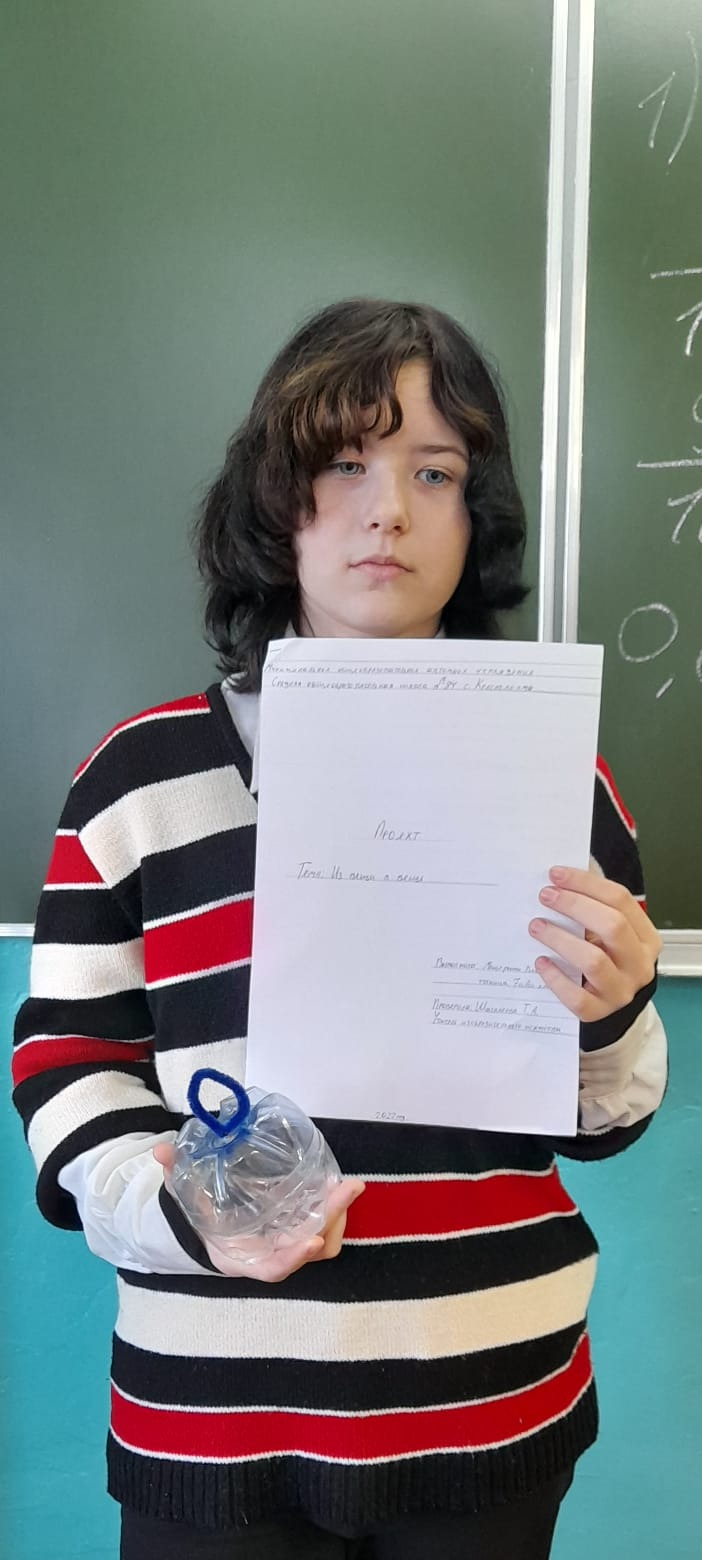 